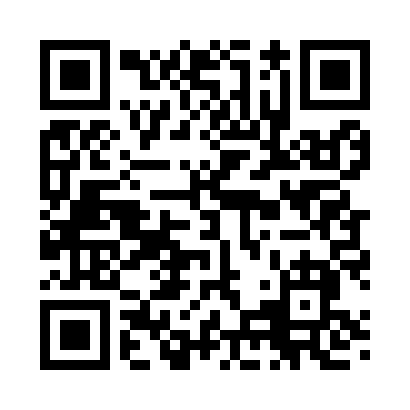 Prayer times for Alta Mesa, California, USAWed 1 May 2024 - Fri 31 May 2024High Latitude Method: Angle Based RulePrayer Calculation Method: Islamic Society of North AmericaAsar Calculation Method: ShafiPrayer times provided by https://www.salahtimes.comDateDayFajrSunriseDhuhrAsrMaghribIsha1Wed4:536:131:064:537:599:192Thu4:516:121:054:538:009:203Fri4:506:101:054:538:019:214Sat4:496:091:054:538:029:235Sun4:476:081:054:548:039:246Mon4:466:071:054:548:039:257Tue4:456:061:054:548:049:268Wed4:436:051:054:548:059:279Thu4:426:041:054:548:069:2910Fri4:416:031:054:558:079:3011Sat4:406:021:054:558:089:3112Sun4:386:021:054:558:099:3213Mon4:376:011:054:558:109:3314Tue4:366:001:054:558:109:3415Wed4:355:591:054:558:119:3616Thu4:345:581:054:568:129:3717Fri4:335:571:054:568:139:3818Sat4:325:571:054:568:149:3919Sun4:315:561:054:568:159:4020Mon4:305:551:054:568:159:4121Tue4:295:551:054:578:169:4222Wed4:285:541:054:578:179:4323Thu4:275:531:054:578:189:4424Fri4:265:531:054:578:199:4525Sat4:255:521:064:578:199:4726Sun4:245:521:064:588:209:4827Mon4:245:511:064:588:219:4928Tue4:235:511:064:588:219:4929Wed4:225:501:064:588:229:5030Thu4:225:501:064:598:239:5131Fri4:215:491:064:598:249:52